ОСТЕРЕГАЙТЕСЬ ДЕСТРУКТИВНЫХ РЕЛИГИОЗНЫХ ТЕЧЕНИЙ!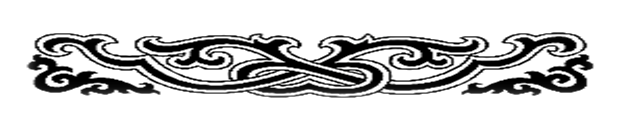 Деструктивные религиозные течения представляют угрозу общественной безопасности, институту брака и семьи, физическому и психическому здоровью человека.Их приверженцы:отрицают национальные ценности, традиции и обычаи всех этносов, проживаюших в Казахстане (в т.ч. празднование Наурыза, национальные обряды «бет ашар», «сәлем салу», чтение Корана по усопшим и др.);агрессивно настроены к светским государствам, светскому образу жизни;проявляют неуважение к государственым праздникам и государственым символам;не признают мазхабы (религиозные школы, укоренившиеся в Центральной Азии и других регионах мусульманского мира), в том числе ханафитский мазхаб, которого придерживается большинство мусульман Казахстана;считают последователей традиционного для Казахстана ислама отступниками от веры, проявляют нетерпимость к представителям других религий и людям, не исповедующим никакой религии;агрессивно настроены к современным видам культуры и искусcтва (музыка, балет, изобразительное искусство и др.);отказываются исполнять обязанности, установленные законодательством (служение в армии, получение обязательнного среднего образования и др.);отказываются от отдельных видов медицинских процедур (переливание крови, вакцинация, трансплантация органов и др.);призывают не посещать отдельные учебные предметы, ведущиеся в организациях образования (биология, физическая культура, пение, рисованиеи др.).Комитет по делам религий МДРГО РКРЕСПУБЛИКА КАЗАХСТАН - СВЕТСКОЕ ГОСУДАРСТВО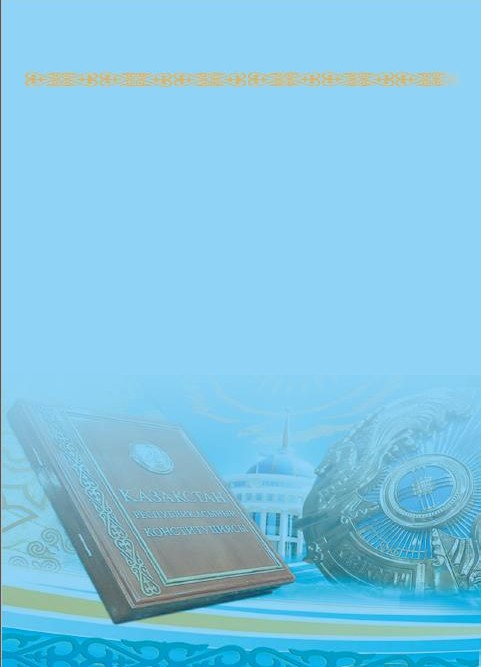 В соответствии со статьей 1 Конституции Республика Казахстан утверждает себя демократическим, светским, правовым и социальным государством, высшими ценностями которого являются человек, его жизнь, права и свободы.СВЕТСКОСТЬ - ЭТО:отделение государства от религий и религиозных объединений;равенство граждан независимо от их отношения к религии;обеспечениеправ граждан на свободу выбора религии либо отказ от нее;недопущение пропаганды любых вероучений в организациях образования, за исключением духовных учебных заведений;регулирование социальных отношений в обществе законами страны, а не религиозными догмами.Комитет по делам религий МДРГО РКЕсли Вы хотите получить достоверную информацию по вопросам реализации государственной политики в сфере религий, рекомендуем посещать следующие сайты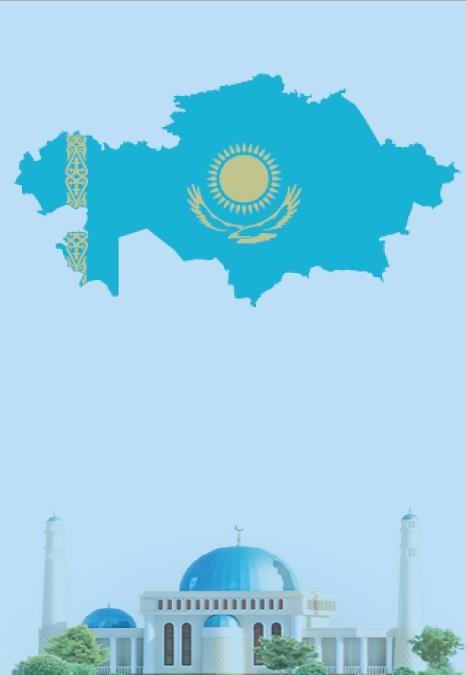 Официальный	интернет-ресурс		Министерства	по делам		религий	и		гражданского	общества	РК		-«www.din.gov.kz»Сайт	РГУ	«Научно-исследовательский	и аналитический центр по вопросам религий» -«niac.gov.kz»Сайт	РГУ	«Международный	центр	культур	и религий» -«mckr.kz»Если Вы хотите получить достоверную информацию по вопросам ислама, рекомендуем посещать следующие сайты«e-islam.kz»«muftyat.kz»«azan.kz»«muslim.kz»«ummet.kz»«sunna.kz»«fatua.kz»«islam-atyrau.kz»«mazhab.kz»«islam.kz»Комитет по делам религий МДРГО РКИСТИННЫЙ ДЖИХАД–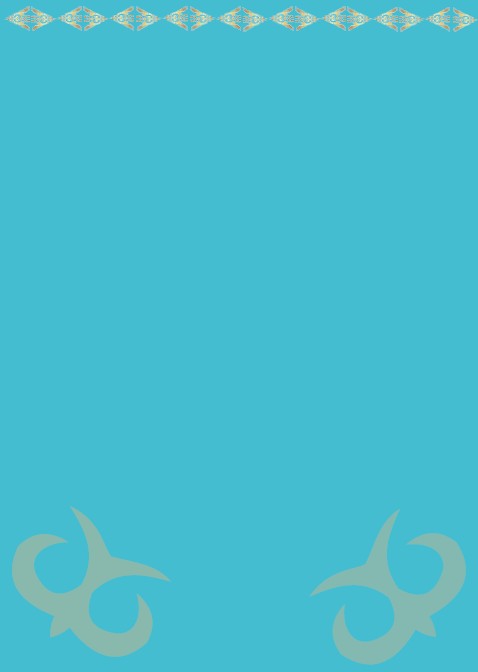 борьба со своими страстямиПонятие «джихад» неверно трактуется представителями радикальных религиозных течений. Они понимают джихад как вооруженную войну против неверных.На самом деле слово «джихад» в переводе с арабского языка означает усердие человека для достижения определенной цели и результата.Истинный джихад - это:самоисправление собственных недостатков;духовное очищение;искоренение	в	себе	таких	плохих	качеств, какзависть, алчность, лень и гордость;совершенствование	в	себе	гуманистических ценностей;преодоление слабостей, соблазнов и искушений.Комитет по делам религий МДРГО РК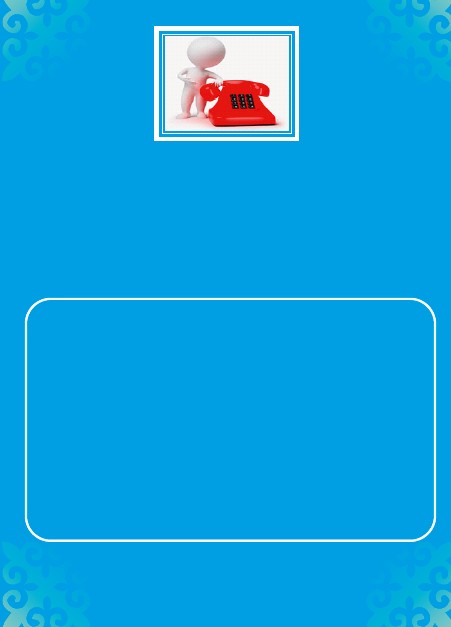 ГОРЯЧАЯ ЛИНИЯ«114»Сегодня в стране работает специальная линия связи, оказывающая услуги по консультации лицам, пострадавшим от деятельности псевдорелигиозных организаций и радикальных течений.ЗВОНИТЕ!Если:Вы и Ваши близкие попали под влияние сомнительных людей либо организаций религиозной направленности;Вы и Ваши близкие оказались в трудной жизненной ситуации из-за проблем религиозного характера;Вы или Ваши близкие нуждаются в консультации и помощи специалистов в сфере религии.Комитет по делам религий МДРГО РК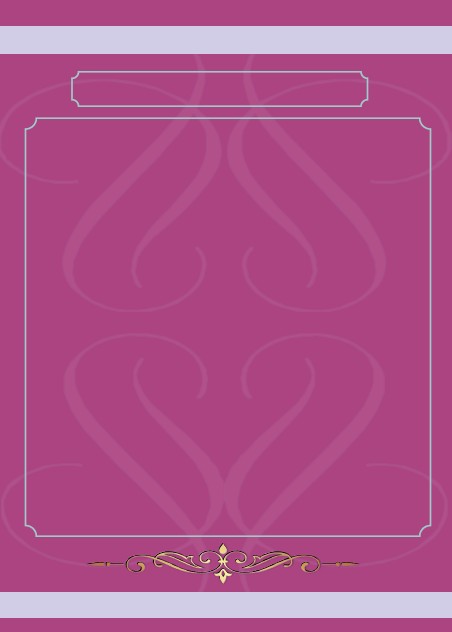 ДОЛЖНЫ ЗНАТЬ!!!При акиматах г.г. Астана, Алматы и областей действуютЦЕНТРЫ	ИССЛЕДОВАНИЯ ПРОБЛЕМ РЕЛИГИЙ.Учреждения осуществляют следующие виды деятельности:проведение информационно-разъясни- тельных мероприятий;оказание психологической и юридической консультаций, услуги по реабилитации лиц, пострадавших от деятельности деструктивных религиозных течений;организация работы телефона доверия (Горячей линии) по вопросам религий, оказание психологической, консультативной, юридической и социальной помощи лицам, пострадавшим от деятельности деструктивных религиозных течений.Адреса и телефонные номера указанных учреждений можно узнать, позвонив на «Горячую линию-114».Комитет по делам религий МДРГО РК